МУНИЦИПАЛЬНОЕ КАЗЕННОЕ ОБЩЕОБРАЗОВАТЕЛЬНОЕ УЧРЕЖДЕНИЕ КВИТОКСКАЯ СРЕДНЯЯ ОБЩЕОБРАЗОВАТЕЛЬНАЯ ШКОЛА №1ДЕТСКИЙ САД «ЧЕБУРАШКА»Организованная образовательная деятельность по художественно-эстетическому развитию.Лепка «Танк» в младшей смешанной группе.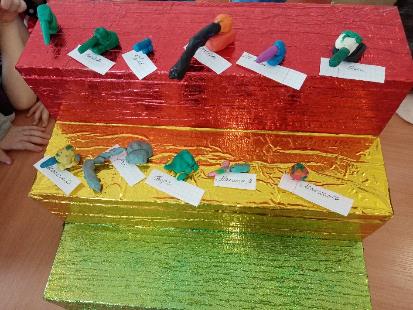 Подготовила и провела воспитатель: Макиенко Надежда Григорьевна                                                               Март, 2020г.Цель: закрепить умение лепить танк из отдельных частей, правильно передавать форму и пропорции; упражнять в приемах лепки - скатывания, раскатывания и приплющивания. Развивать самостоятельность, фантазию. Воспитывать аккуратность при работе с пластилином. Материалы и оборудование: иллюстрация с изображением танка, игрушка танк, готовая работа (танк), пластилин зеленый, доска, стека, салфетки.Ход занятия:Воспитатель: ребята, посмотрите, что я для вас приготовила.Вот чудесный мешочекВсем ребятам он дружочекОчень хочется всем нам,Посмотреть ну что же там?В этот мешочек я положила игрушку, а какую именно вы узнаете, когда отгадаете загадку:Нагоняет страхаСтальная черепаха:Бензином питается,Огнем кусается.(танк)Воспитатель: молодцы ,ребята, справились.(показать танк)А теперь послушайте стих о танке:Танк- грозная машинаХоть и ездит не на шинахНа нем укрывшись за броней,Танкист с врагом вступает в бой!Воспитатель: ребята ,сегодня мы приготовим для пап подарки- слепим танк из пластилина. Чтобы у нас получились настоящие танки, нам надо внимательно рассмотреть наш танк.Воспитатель: ребята подкатили рукава .Сделаем гимнастику для пальчиков: Мы капустку рубим , рубим,Мы капустку солим-солим,Мы капустку трем-трем,Мы капустку жмем-жмем.И так, приступим: корпус танка- это прямоугольник. Из другой части раскатываем шар и слегка приплющиваем его. Получается поворотная башня танка. Раскатываем и примазываем орудие к башне. Из маленьких шариков делаем колеса для гусениц.В завершение оформляется выставка работ.Воспитатель: молодцы, ребята, справились с заданием. Вам понравилось лепить танк? А что вам было труднее слепить? Получилось ли у нас то, что задумали слепить?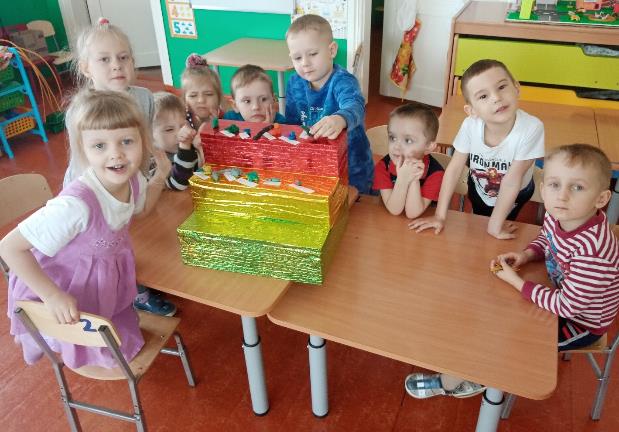 